Załącznik nr 5 do SWZ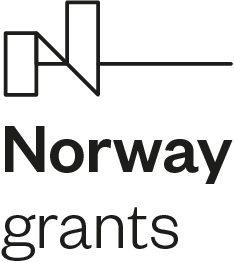 Projekt umowyUMOWA   Nr …………………..zawarta pomiędzy:Zbigniewem Patalasem  prowadzącym działalność gospodarczą pod firmą Biuro Architektoniczne arch. Zbigniew Patalas,  z siedzibą w Olsztynie (10-544) , ul. Warmińska 7/3, REGON 510535083, NIP 7390010339, wpisanym do Centralnej Ewidencji i Informacji o Działalności Gospodarczejktórą reprezentuje - Zbigniew Patalas- osobiściezwanym dalej „Zamawiającym”,a………………….. z siedzibą w ………………, zwanym/ną w dalszej treści umowy „Wykonawcą”zwanymi łącznie w dalszej części niniejszej Umowy „Stronami”.§ 1. POSTANOWIENIA OGÓLNENiniejsza umowa jest konsekwencją przeprowadzonego postępowania o udzielenie zamówienia w trybie analogicznym do przetargu nieograniczonego opisanego w  art. 132 i następnych ustawy z dnia 11 września 2019 r. - Prawo zamówień publicznych (t.j. Dz. U. z 2021 r. poz. 1129 z późn. zm.)§ 2. PRZEDMIOT UMOWYPrzedmiotem niniejszej umowy jest wykonanie i dostawa kontenerowej linii produkcyjnej przeznaczonej do wyrobu lekkich ocynkowanych profili stalowych o kształcie C o parametrach technicznych zgodnych z opisem przedmiotu zamówienia określonym w SWZ oraz ofercie WYKONAWCY. Oferta WYKONAWCY stanowi integralną część umowy.Dostawa zostanie zrealizowana w formule Incoterms 2020 DPU (Delivery at Place Unloaded) – towar dostarczony i wyładowany w miejscu dostawy (port Gdynia). Obowiązkiem sprzedającego jest dostarczenie towaru i postawienie go do dyspozycji kupującego, po wyładunku ze środka transportu, w określonym miejscu. Dokonanie odprawy w imporcie należy do obowiązków kupującego. WYKONAWCA zobowiązuje się przenieść własność przedmiotu umowy na ZAMAWIAJĄCEGO. Własność przedmiotu umowy przechodzi z chwilą jego odbioru.Przedmiot umowy musi być fabrycznie nowy, wyprodukowany w 2022 r (nieużytkowany) i posiadać komplet dokumentacji technicznej.WYKONAWCA dostarczy do portu morskiego w Polsce, uruchomi (zdalnie) oraz przeszkoli (zdalnie) wyznaczonych pracowników ZAMAWIAJĄCEGO w zakresie obsługi linii produkcyjnej.W czasie realizacji umowy WYKONAWCA na każde żądanie ZAMAWIAJĄCEGO, a także z własnej inicjatywy, zobowiązuje się do pisemnego/mailowego informowania ZAMAWIAJĄCEGO o postępach w pracach, ewentualnych powstałych problemach lub opóźnieniach oraz do udzielania wszelkich wyjaśnień, w szczególności związanej produkcją, wysyłką i planowanym terminie wyładunku.§ 3. WYNAGRODZENIE I WARUNKI ZAPŁATYWartość całkowita umowy, tj. cena netto za cały przedmiot umowy wynosi: …………..: (słownie: ….………………………) wskazana zgodnie z ofertą Wykonawcy. Podatek Vat zostanie zapłacony przez Zamawiającego zgodnie z obowiązującymi przepisami, zgodnie z ust. 9 poniżej. Cło zostanie zapłacone zgodnie z przyjętą formułą dostawy. W wynagrodzeniu, o którym mowa w ust. 1., mieszczą się także wszelkie koszty, opłaty, wydatki, daniny i inne świadczenia, które Wykonawca zobowiązany jest ponieść w związku z prawidłową realizacją Zamówienia. W wynagrodzeniu mieszczą się również wszelkie koszty związane z realizacją zamówienia (np. opakowanie, załadunek i wyładunek, fracht, ubezpieczenie, inne koszty dostawy zgodnie z przyjętą formułą dostawy DPU, koszty dokumentacji, oprogramowania, licencji na oprogramowanie, szkolenia z użytkowania, materiałów eksploatacyjnych etc. ) które pokrywa Wykonawca w ramach wynagrodzenia wypłaconego przez Zamawiającego. Poza wynagrodzeniem o którym mowa w ust. 1 Zamawiający nie pokrywa żadnych dodatkowych kosztów, nie uwzględnionych przez Wykonawcę w wycenie realizacji zamówienia a niezbędnych do jego realizacji.ZAMAWIAJĄCY przewiduje możliwość udzielenia zaliczki na poczet wykonania zamówienia w wysokości 20% łącznej wartości przedmiotu umowy określonej w ust. 1.Na wniosek Wykonawcy, Zamawiający wpłaci zaliczkę na poczet realizacji zamówienia w wysokości 20% wartości zamówienia określonej w ust. 1, tj. w kwocie ………………… złotych (słownie …………………..). Zaliczka zostanie wypłacona Wykonawcy przelewem na konto bankowe wskazane w ust. 6 w terminie do 14 dni od dnia podpisania umowy i otrzymania wniosku o wypłatę zaliczki.ZAMAWIAJĄCY dokona płatności pozostałej kwoty wskazanej w ust. 1 na konto WYKONAWCY przelewem na wskazany rachunek bankowy………………………………., w terminie do 21 dni od daty otrzymania prawidłowo wystawionej faktury.Faktura WYKONAWCY wystawiona będzie w języku polskim lub angielskim.Datą zapłaty jest data obciążenia konta bankowego ZAMAWIAJĄCEGO.Wykonawca nie może przenieść wierzytelności z tytułu niniejszej umowy na osobę trzecią bez zgody ZAMAWIAJĄCEGO.Wykonawca oświadcza, że wyraża zgodę na dokonywanie przez Zamawiającego płatności w systemie podzielonej płatności tzw. split payment.Zamawiający jest uprawniony do umorzenia zobowiązania do zapłaty wynagrodzenia przez potrącenie wierzytelności wynikającej z obowiązku Wykonawcy do zapłaty kary umownej na zasadach określonych w art. 498 kodeksu cywilnego. Należne Wykonawcy wynagrodzenie pomniejsza się o ewentualnie naliczone kary umowne lub o kwotę wynikającą z ewentualnego obniżenia wynagrodzenia. § 4. TERMIN REALIZACJIWYKONAWCA zobowiązuje się dostarczyć przedmiot umowy do portu Gdynia (Polska), w terminie do dnia 100 dni (zgodnie z ofertą wykonawcy). Za terminowe wykonanie dostawy strony poczytują rozładunek kontenera w porcie Gdynia. WYKONAWCA odpowiedzialny jest za terminowe wykonanie umowy. Nie dotyczy to nieterminowego wykonania umowy z powodu okoliczności leżących po stronie ZAMAWIAJĄCEGO.Jeżeli zwłoka WYKONAWCY w wykonaniu umowy przekroczy 14 dni, ZAMAWIAJĄCY wezwie WYKONAWCĘ do wykonania umowy, pod rygorem odstąpienia od umowy w terminie 14 dni. W takim przypadku ZAMAWIAJĄCY nie będzie zobowiązany zwrócić WYKONAWCY kosztów, jakie WYKONAWCA poniósł w związku z umową. Odstąpienie od umowy wymaga, pod rygorem nieważności, zachowania formy pisemnej.  Potwierdzeniem realizacji przedmiotu zamówienia w terminie będzie podpisane bez uwag protokołu odbioru, o którym mowa w § 5 pkt 1§ 5. ODBIÓR PRZEDMIOTU UMOWYPrzedmiot umowy zostanie dostarczony do portu morskiego w Polsce (Gdynia). Wykonawca poinformuje z 7 dniowym wyprzedzeniem o spodziewanym rozładunku oraz wskaże miejsce rozładunku oraz przekaże inne informacje niezbędne do dokonania oclenia i odbioru towaru.  Po ocleniu i przewozie w miejsce docelowe Zamawiający dokona niezwłocznej weryfikacji kompletności urządzenia. Wykonawca zobowiązany jest poinstruowania Zamawiającego o sposobie dokonania weryfikacji kompletności i sprawdzenia prawidłowości funkcjonowania. Odbioru przedmiotu umowy dokona ZAMAWIAJĄCY. Strony mogą umówić się na zdalny udział Wykonawcy w procedurze odbioru. W przypadku stwierdzenia wad lub niezgodności przedmiotu umowy z opisem określonym w do SWZ, stanowiącym załącznik nr 1 do umowy oraz z ofertą wykonawcy załącznik nr 2 do SWZ stanowiącym załącznik nr 2 do umowy podczas odbioru przedmiotu umowy, WYKONAWCA zobowiązuje się do ich niezwłocznego usunięcia lub wymiany przedmiotu umowy na wolny od wad. W takim przypadku zostanie sporządzony protokół o stwierdzonych usterkach w 2 egzemplarzach, po 1 egzemplarzu dla ZAMAWIAJĄCEGO i WYKONAWCY.W przypadku, gdy WYKONAWCA nie jest w stanie niezwłocznie usunąć wad, o których mowa w ust. 2 odbiór zostaje przerwany. Po usunięciu wad odbiór rozpoczyna się od nowa.Niniejszy zapis nie narusza postanowień dotyczących kar umownych i odstąpienia od umowy.§ 6. DOKUMENTACJA TECHNICZNA i SZKOLENIAWYKONAWCA zobowiązuje się w dostarczyć ZAMAWIAJĄCEMU:instrukcję obsługi i eksploatacji (w wersji papierowej lub elektronicznej);książkę napraw gwarancyjnych/serwisową z zapisami zgodnymi z postanowieniami niniejszej umowy;materiały szkoleniowe (po polsku lub angielsku)W terminie uzgodnionym przez strony, ale nie później niż 14 dni od odbioru, WYKONAWCA dokona zdalnego szkolenia z obsługi systemu, oraz odpowie na wszelkie związane z funkcjonowaniem systemu pytania. Szkolenie odbędzie się zdalnie na wspólnie uzgodnionej platformie. W szkoleniu może wziąć udział przynajmniej 4 oddelegowanych przez Zamawiającego osób. Szkolący zobowiązany jest potwierdzić udział w szkoleniu uzyskane dzięki niemu uprawnienia dla wszystkich osób biorących udział w szkoleniu i który uzyskali pozytywni wynik ewentualnego sprawdzianu.§ 7. GWARANCJA I SERWISPrzedmiot umowy jest objęty gwarancją na okres 12 miesięcy.W okresie gwarancji czynności związane z usunięciem wady przeprowadzone będą przez autoryzowany serwis na koszt WYKONAWCY.W przypadku zaistnienia w okresie gwarancji konieczności przemieszczenia przedmiotu umowy w związku z usuwaniem wady, przemieszczenie dokonuje się na koszt WYKONAWCY.Wykonawca nieodpłatnie zapewnia w okresie gwarancji wszelkie materiały eksploatacyjne, jak również przeglądy (jeżeli ma to zastosowanie).W przypadku istotnego upgrade oprogramowania wykorzystywanego w dostarczanym systemie, Wykonawca zobowiązany jest umożliwić uaktualnienie oprogramowania – bez dodatkowych kosztów. Okres rękojmi równy jest okresowi gwarancji wskazanemu w ust. 1.§ 8. KARY UMOWNEWYKONAWCA zapłaci ZAMAWIAJĄCEMU kary umowne w następujących wypadkach: za zwłokę w dostawie przedmiotu umowy ponad termin o którym mowa w § 4 ust. 1 z przyczyn leżących po stronie WYKONAWCY, w wysokości 0,2% ceny określonej w § 3 ust. 1 za każdy rozpoczęty dzień zwłoki;za odstąpienie od umowy przez którąkolwiek ze stron z przyczyn leżących po stronie WYKONAWCY, w wysokości 10% ceny określonej w § 3 ust 1.Maksymalna wysokość kar umownych nie może przekroczyć 20% wartości umowy określonej w § 3 ust.1Kara umowna zostanie zapłacona przez WYKONAWCĘ na podstawie noty obciążającej wystawionej przez ZAMAWIAJĄCEGO.Zapłata kar umownych określonych w ust. 1 lit. a nie zwalnia WYKONAWCY od wykonania przedmiotu umowy.WYKONAWCA nie może zwolnić się od odpowiedzialności względem ZAMAWIAJĄCEGO z powodu niewykonania lub nienależytego wykonania umowy przez WYKONAWCĘ, które było następstwem niewykonania zobowiązań wobec WYKONAWCY przez jego kooperantów, w tym opóźnienia w transporcie do umówionego miejsca..W przypadku, gdy wysokość poniesionej szkody przewyższa wysokość kar zastrzeżonych w umowie, ZAMAWIAJĄCY może żądać odszkodowania przewyższającego wysokość zastrzeżonych kar umownych.§ 9. ZMIANY UMOWYZmiana umowy wymaga formy pisemnej pod rygorem nieważności.Dopuszcza się zmiany istotnych postanowień umowy zgodnie z art. 455 pzp oraz w  następujących sytuacjach:Zmiana terminu obowiązywania umowy w następstwie:siły wyższej - rozumianej jako wystąpienie zdarzenia nadzwyczajnego, zewnętrznego, niemożliwego do przewidzenia i zapobieżenia, którego nie dało się uniknąć nawet przy zachowaniu najwyższej staranności, a które uniemożliwia Wykonawcy wykonanie jego zobowiązania w całości lub części. W razie wystąpienia siły wyższej strony umowy zobowiązane są dołożyć wszelkich starań w celu ograniczenia do minimum opóźnienia w wykonywaniu swoich zobowiązań umownych powstałych na  skutek  działania  siły wyższej,Zmiany powszechnie obowiązujących przepisów prawa mających wpływ na treść złożonej oferty w takim zakresie w jakim będzie to niezbędne w celu dostosowania postanowień umowy do zaistniałego stanu prawnego.W uzasadnionym przypadku zmiany miejsca dostawy. W uzasadnionym przypadku zmiana terminu dostawy.Zmiany umowy nie mogą prowadzić do zwiększenia ceny przedmiotu umowy ani powodować powstania po stronie ZAMAWIAJĄCEGO dodatkowych kosztów.W przypadku wystąpienia okoliczności stanowiących podstawę do zmiany umowy, każda ze stron może wystąpić z wnioskiem na piśmie w sprawie możliwości dokonania takiej zmiany. We wniosku należy opisać, uzasadnić zmianę oraz dołączyć stosowne dokumenty – dotyczy to przypadków, kiedy dla potwierdzenia dokonania zmiany zasadnym jest przedłożenie odpowiednich dokumentów.Wszelkie zmiany i uzupełnienia niniejszej umowy wymagają formy pisemnej aneksu do umowy pod rygorem nieważności – z zastrzeżeniem przypadków określonych w umowie w których wskazano, że nie jest wymagane zawarcie aneksu do umowy.§ 10. ODSTAPIENIE OD UMOWYZamawiający ma prawo odstąpić od umowy dodatkowo o w przypadkachnie rozpoczęcia, opóźnienia w rozpoczęciu dostarczania przedmiotu umowy przez Wykonawcę dających podstawę do uzasadnionego przewidywania, że umowa nie będzie realizowana zgodnie  z przedmiotem umowy a nie rozpoczęcie, opóźnienie w rozpoczęciu dostawy przedmiotu umowy nastąpiło z przyczyn, za które ponosi odpowiedzialność Wykonawca i trwa dłużej niż 14 dni.wydania nakazu zajęcia majątku Wykonawcy,zaprzestania prowadzenia działalności gospodarczej przez Wykonawcę, wszczęcie likwidacji Wykonawcy.W  przypadku odstąpienia od umowy Wykonawca może żądać wyłącznie wynagrodzenia należnego z tytułu wykonania części przedmiotu umowy.§ 11. ROZSTRZYGANIE SPORÓW I OBOWIĄZUJĄCE PRAWOW przypadku powstania sporu na tle realizacji umowy, strony zgodnie oświadczają, że poddadzą go rozstrzygnięciu przez Sąd właściwy dla siedziby ZAMAWIAJĄCEGO.Do umowy stosuje się prawo polskie.§12. POSTANOWIENIA KOŃCOWEStrony postanawiają, że obok innych osób dysponujących stosownymi pełnomocnictwami osobami upoważnionymi do składania oświadczeń związanych z realizacją umowy (w tym do przekazania i odbioru) są:ze strony Zamawiającego: ………………………………………………..ze strony Wykonawcy: ………………………………………………………….Każda ze Stron może dokonać zmian reprezentujących jej osób, o których mowa w ust. 1. Zmiana następuje na podstawie pisemnego zawiadomienia drugiej Strony, pod rygorem nieważności i nie stanowi zmiany umowy.O ile umowa nie stanowi inaczej, wszelkie oświadczenia (w tym protokoły) Strony składają sobie na piśmie lub za pośrednictwem teleinformatycznych środków przekazu (tj. pocztą e-mail). Jeżeli Strony w trakcie obowiązywania umowy stwierdzą błąd pisarski, oczywistą omyłkę, niezamierzone przeoczenia, usterkę w tekście wówczas Strony zobowiązują się podjąć działania w celu poprawy, uzupełnienia umowy w tym zakresie. Poprawienie błędu pisarskiego, oczywistej omyłki, przeoczenia lub usterki w tekście nie może prowadzić do wytworzenia treści niezgodnej z pozostałymi postanowieniami umowy w tym zakresie.Wszystkie załączniki do umowy stanowią jej integralną część.Protokoły powstałe w wyniku realizacji umowy sporządzane są w języku polskim. Językiem obowiązującym strony przy wykonywaniu umowy jest język polski, W związku z powyższym korespondencja prowadzona przez strony w związku z umową oraz wszelkie zawiadomienia sporządzane są w języku polskim.Umowę sporządzono z użyciem kwalifikowanego podpisu elektronicznego w jednym oryginalny pliku.WYKONAWCA                                                                                                                           ZAMAWIAJĄCYZałączniki do umowy:OPZ – Pkt. 3 SWZOferta wykonawcy